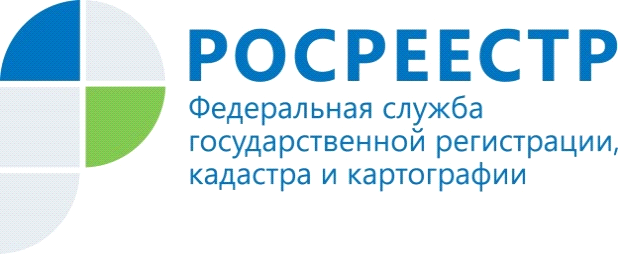 Управление Росреестра по Костромской области информирует, что                 24 ноября 2021 года будет проведена «горячая линия» по вопросу: «Оформление прав на объекты недвижимости в соответствии с Законом о «гаражной амнистии». По интересующим вопросам заинтересованные лица  г. Костромы и Костромской области могут  обратиться с 14.00 до 15.00 по телефону 8(4942)64-56-52 к заместителю руководителя Управления – Елене Сергеевне Добровольской.С уважением, пресс-служба Управления Росреестра по Костромской областиТел. (4942) 64-56-58, факс 64-56-61E-mail: 44_upr@rosreestr.ru